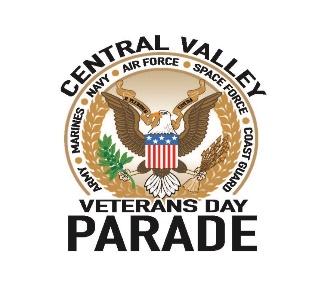 SPONSORSHIP LEVELSOfficial Sponsor Name and logo are added on to all Parade correspondence along with the words “Official Sponsor”.Logo will be printed on the parade banner behind the announcers.  The Official Sponsor will be granted the right to use the words “Official Sponsor of the 
Central Valley Veterans Day Parade on their marketing material.Your logo will be displayed on all of our marketing material including, website and Facebook. Name and logo are added on to all Parade correspondence along with the words “Official Sponsor”.   The name and the logo of the Official Sponsor will be added to the 1,000+ parade posters and direct mail flyers, Official Sponsor will be mentioned numerous times throughout the course of the parade at various times by the announcers.  Provided 8 seats on the Grandstand with the dignitaries and will be announced during the opening ceremonies and will be given a brief interview by the televised parade announcers.  Parade entry fee waived, and entry will be given priority to be in Division 1.  Logo will be displayed on all division signs.Acknowledgement at the parade meetings, radio / TV interviews, and meetings with city officials. Commemorative gift will be presented.Diamond Patriot Sponsorship Level - $10,000Name and logo are added on to all Parade correspondence along with the words “Major Sponsor”.  Logo will be printed on the parade banner behind the announcers.  Provided 5 seats on the Grandstand with the dignitaries, will be announced during the opening ceremonies and will be given a brief interview by the televised parade announcers.  Parade entry fee waived, and entry will be given priority to be in leading Divisions . Acknowledgement at the parade meetings.Commemorative gift will be presented.Platinum Patriot Sponsorship level - $5,000Platinum/Corporate Sponsors name/logo will be printed on the parade banner.  Platinum/Corporate Sponsors will be mentioned throughout the course of the parade at various times by the announcers.  Provided 3 seats on the Grandstand with the dignitaries and will be announced during the opening ceremonies.  Parade entry will be given priority to be one of the leading Divisions . Acknowledgement at the parade meetings. Commemorative gift will be presented.Gold Patriot Sponsorship Level - $3,000 Sponsor’s logo will be printed on the parade banner.Gold Sponsors will be mentioned throughout the course of the parade at various times by the announcers. Provided 2 seats on the Grandstand with the dignitaries and will be announced during the opening ceremonies.  Acknowledgement at the parade meetings.Commemorative gift will be presented.Silver Patriot Sponsorship Level - $1,000 Sponsor’s logo will be printed along the bottom on the parade banner.Silver Sponsors will be thanked by the announcers during the parade.  Acknowledgement at the parade meetings.  Commemorative gift will be presented.Bronze Patriot Sponsorship Level - $500 Acknowledgement at the parade meetingsBronze Sponsors will be thanked by the announcers during the parade.Commemorative gift will be presented.